МКОУ «Терекли-Мектебская СОШ им. А.Ш. Джанибекова»Ногайский  районРеспублика ДагестанОтчетпо самообследованию деятельности школыза 2019-2020 учебный год.Содержание:Информационная справка о школе;  Сведения о школе и контингенте учащихся;Образовательная деятельность начальной ступени по реализации ФГОС;Образовательная деятельность средней и старшей ступеней;Работа с одаренными детьми;Результаты итоговой аттестации ОГЭ и ЕГЭ;Научно-методическая деятельность;Информатизация образовательного процесса;Показатели деятельности МКОУ «Терекли-Мектебская СОШ им. А.Ш. Джанибекова», подлежащей самообследованию. (приложение № 2 к приказу Минобрнауки РФ от 10 декабря 2013 года № 1324)Анализработы муниципального казенного общеобразовательного учреждения «Терекли-Мектебская СОШим. А.Ш. Джанибекова» за 2019-2020 учебный год.             В 2019-2020 учебном году коллектив школы работал  над темой        «Современные подходы к организации образовательного процесса в условиях внедрения ФГОС».   На основании анализа работы школы за 2018-2019 учебный год коллектив решал в 2019-2020  учебном году следующие образовательные и воспитательные  задачи, предусматривающие:1.	Обеспечение реализации права каждого учащегося на получение бесплатного образования в соответствии с его потребностями и возможностями.2.	Совершенствование работы по повышению качества обучения в 5-11 классах за счёт внедрения новых технологий обучения, совершенствования педагогического мастерства учителя.3.	Продолжение работы по внедрению предпрофильного  обучения.4. Продолжение работы по ФГОС в начальной школе.5.Организация  работы по ФГОС в основной школе в 5,6,7,8,9-х классах .В работе с обучающимися школа руководствуется Законом «Об образовании в Российской Федерации», вступившем в силу с 1 сентября 2014 года,  Уставом школы, методическими письмами, рекомендациями Министерства образования и науки РФ, Министерства образования МО, районного Управления образования, внутренними приказами, в которых определён круг регулируемых вопросов о правах и обязанностях участников образовательного процесса. Это начало разработки варианта типовой модели нового вида среднего образовательного учреждения, разработка и апробация программных и учебно-методических материалов,  накопление  статистических и аналитических данных по вопросам работы ОУ, включение в арсенал педагогической практики рациональных сторон опыта прочих образовательных учреждений, совершенствование процесса формирования учебного плана образовательного учреждения на основе Федерального базисного плана 2004 года, гуманизация системы отношений между участниками образовательного процесса.В 2019-2020 учебном году школа работала по учебному плану, составленному на основе Федерального базисного учебного плана 2004 года. 1-е, 2-е, 3-и классы, 4-е, 5,6,7,8,9-е классы  обучались  по ФГОС. При составлении учебного плана было предусмотрено выполнение учебных программ по всем предметам, соблюдение преемственности.  Уровень учебной недельной нагрузки на ученика не превышал предельно  допустимого. Региональный и школьный компонент учебного плана был распределён на увеличение часов для изучения предметов базисного плана, на введение новых предметов, элективных курсов.    Образовательные программы и учебный план школы предусматривают выполнение государственной функции школы - обеспечение базисного общего среднего образования, развитие ребёнка в процессе обучения. Главным условием для достижения этих целей является включение каждого ребёнка на каждом учебном занятии в деятельность с учётом его возможностей и способностей. Достижение указанных целей обеспечивает поэтапным решением задач работы школы на каждой ступени обучения.В 2019/20 учебном году школа работала в режиме 6-дневной недели, в 2 смены. Во вторую  смену обучались  3-4 классы, 6-7 классы. Всего: 191 обучающихся. В начальной школе занималось 17 классов, в которых на начало 2019-2020 учебного года  обучалось 398 человек, а на коней года – 393 учеников (на 5 обучающихся меньше). Основная и средняя школа работала в режиме 6-дневной недели. В основной школе занималось 16 классов, в которых на конец учебного года обучалось в среднем звене на начало года 352 человек, на конец учебного года 356 учащихся (больше на 4 человек). Во вторую  смену обучались 6-7 классы. Всего: 143 обучающихся.           В старшей школе обучалось на начало года 70 человек, на конец учебного года 70 учащихся. Все классы обучались в 1 смену.  Всего в школе обучалось 36 классов, 819 учащихся, что на 37 человек больше, чем в 2018-2019 учебном году. Основными задачами начальной школы являлись: формирование основных знаний, умений, навыков общей образовательной подготовки школьников, которые необходимы для продолжения образования на второй ступени обучения.Учителя начальной школы работали  по новым федеральным государственным образовательным стандартам второго поколения.Учебный план в начальной школе выполнен полностью. По итогам учебного года уровень обученности составил в начальной школе 100%, что на уровне прошлого учебного года. Уровень качества 56,7%, что на 3,5% выше прошлого года, общий СОУ — 58.6%. 57 обучающихся 2-4 классов окончили учебный год на «отлично», что на 10 человек больше, чем в 2018-2019 учебном году.  116   обучающихся окончили учебный год на «хорошо» и «отлично», что на 5 человек меньше, чем в 2018-2019 учебном году. В начальной  школе учителя добились в этом учебном году полной успеваемости учащихся.В начальной школе 5 человек  по состоянию  здоровья обучались индивидуально на дому. Все успешно закончили учебный  год  и перешли в следующий класс. Учителям начальной школы рекомендовать в 2020-2021 учебном году:1.  Доводить плотность уроков до оптимального уровня за счёт более глубокого планирования, дифференциации и индивидуализации. Использовать таймеры/часы для формирования у детей «чувства» реального времени.2.  Больше внимания уделять формированию и развитию у детей общеучебных «надпредметных» умений. Прежде всего, – умения бегло, осознано и выразительно читать, используя современные педагогические технологии и методики (чтение «жужжащее», беззвучное артикуляционное, громким шёпотом, применение ритмической основы при скорочтении и пр.). Развивать память учащихся, используя технологии эйдотехники.3.  Обеспечивать более глубокую работу с текстами, особенно художественными. Использовать максимальное число каналов получения информации (слуховой, зрительный, моторный). Обращать внимание учащихся на особенности текста, учить их отмечать карандашом по ходу чтения ключевые слова, фразы, значимые разделы.4. Давать детям ясные инструктажи по выполнению заданий. Точно ставить учебные вопросы, добиваться исчерпывающих ответов. Постоянно обучать детей формулировать  вопросы.5. Не допускать собственной  гиперреактивности и многословия на уроке. Как можно чаще привлекать учащихся в качестве тренеров, помощников учителя и т.д.6.Систематически использовать пропедевтические творческие и информационные задания (на 1-3 урока вперёд) для пар, команд, отдельных детей, в т.ч. подготовленные вместе с родителями. Много работать над развитием речи учащихся, над умением вести диалог, дебаты, публичные выступления, говорить шепотом.7.Создавать/применять на уроках «обстановку» читального зала, другие формы самостоятельной работы и работы в группах. Ясно различать и использовать различные режимы/уровни коммуникации с детьми (индивидуальный, групповой, общий).8. Чётко структурировать/делить учебный материал на основные/обязательные понятия, углублённый их вариант и дополнительные сведения культурологического характера, необязательные для запоминания. Чаще создавать на уроках интеллектуальный «фон»/среду, за счёт элементов пропедевтики, межпредметных связей, сообщения дополнительных сведений общеразвивающего характера, также необязательных для запоминания.9. Программировать динамику урока (как в прямом, так и в переносном смысле) и управлять ею. Обеспечивать в ходе урока позицию учащихся «сидя-стоя-в движении». Проводить в ходе урока несколько динамических пауз с конкретными валеологическими задачами (профилактика утомления глаз, правильное дыхание, переключение и восстановление внимания и т.п.).10. Чётко программировать дозировку дифференцированных домашних заданий. Инструктировать учеников относительно наиболее рациональных приёмов и времени, необходимого для его выполнения. Чаще давать домашние задания, в т. ч. творческие, рассчитанные на выполнение в группе, команде, а также совместно с родителями. Объяснять родителям необходимость этого.	В основной школе продолжалось формирование познавательных интересов учащихся, их самообразовательных навыков. Поэтому педагогический коллектив поставил перед собой следующие задачи:Заложить фундамент общей образовательной подготовки школьников, необходимой для продолжения образования на третьей ступени обучения;Создать условия для самовыражения учащихся на учебных и внеурочных занятиях в школе и вне неё. С учетом этого на второй ступени обучения был расширен и обогащён учебный план путём введения новых курсов и увеличения количества часов на изучение отдельных предметов базисного плана (учебный план прилагается).              Структура   обучения   в основной школе традиционная.   Все 16 классов общеобразовательные. В двух пятых классах и двух шестых, трех седьмых, трех восьмых классах и трех девятых классах обучение проходило по ФГОС. В этом учебном году в основной  школе осуществлялись такие формы обучения, как индивидуальное обучение на дому по состоянию здоровья. На индивидуальном  обучении   по  состоянию  здоровья в 5-9 классах были 5 учеников. Количество учеников, находящихся на индивидуальном обучении по состоянию здоровья  в этом учебном году по сравнению с предыдущим осталось прежним.В основной школе учителя продолжали совершенствовать формы, методы, приёмы обучения, в большей степени по сравнению с предыдущим учебным годом на уроках стали использоваться компьютерные технологии, элементы исследовательской и проектной деятельности, личностно ориентированные технологии. Постоянно работает  с интерактивной доской и ИКТ Маликова К.И. на уроках математики в 6,7, 8 классах,   учитель географии Валиева Э.К.,  учителя  иностранного языка Оразбаева И.Л., Зармамбетова С.А., учитель  истории  Мурзаева А.Б. применяет  элементы проектной и исследовательской деятельности  на уроках и во внеурочное время с одарёнными детьми. Учителя  начальных классов применяют новое компьютерное оборудование, успешно на своих уроках применяют информационные технологии учителя среднего и старшего звена. Исходя из анализа учебной работы в основной школе за 2018-2019 учебный год в этом учебном году  была спланирована работа по повышению качества знаний учащихся в основной школе и повышению уровня обучения в 9-х классах. Педагогический коллектив добился в этом учебном году следующих результатов: уровень обученности составил 100%. Все учащиеся 9-х классов допущены к сдаче ОГЭ, кроме Аджимурзаева Эмиля, который закончил школу по справке по состоянию здоровья, он же обучался все годы на индивидуальном обучении.   Уровень качества в этом учебном году в основной школе составил 42%, что на  уровне прошлогоднего, отличников в этом году 27 человек, что на 8 человек  больше прошлогоднего, а на «4» и «5» 122, что на 12 человек больше. В этом учебном году наблюдается положительная динамика обучения учащихся в основной школе. На следующий учебный год педагогическому коллективу необходимо продолжить работу по повышению качества знаний учащихся, так как несмотря на повышение этого показателя в 2019-2020 учебном году, с отличием аттестат получили 2 ученика, напротив 4 прошлого года, не допустить снижения показателей учебной работы в основной школе. Учителям основой школы даны следующие рекомендации:1.Особенности оценивания -оценка должна быть содержательной с подробным объяснением причины; оценивается не вся деятельность, а отдельные элементы.2. Важна общая эмоциональная атмосфера в классе. Это показатель профессионализма педагога, успешности его воспитательной работы. Важно создание ситуации комфорта, нельзя нагнетать обстановку, необходимо создавать ситуации успеха, поощрение, поддержка, воздерживаться от советов и рекомендации, лучше предоставлять выбор3.Упор на успешность. Поддерживающие реакции: «Ты сможешь, у тебя получится» Учитывать индивидуальные особенности ребенка, его темперамент, тип мыслительной деятельности, тип восприятия окружающего мира.4.В классе важно поддерживать атмосферу принятия, безопасности, чтобы каждый тревожный ребенок чувствовал, что его ценят вне зависимости от поведения – всегда ищите, за что можно похвалить и подчеркивайте достоинства ребенка, обсуждая недостатки наедине.5.Наблюдайте за самочувствием ребенка, помогите понять, что, делая краткие схематические выписки и таблицы, помогает лучше запомнить материал, покажите ему, как это делается на практике.6.Избегайте сравнения учеников друг с другом, т.к. это способствует повышению тревожности, снижению уровня школьной мотивации, возникновению у детей мотива избегания неудачи, формированию заниженной самооценки, неврозов, ухудшению взаимоотношений между учителем и учеником.7.При работе с детьми, испытывающими социальный стресс, детьми – «изгоями», детьми, негативно относящимися к школе, необходимо в первую очередь наладить контакт с ними и установить доверительные отношения. Нужно постараться выяснить, какие проблемы тревожат ребёнка, предложить свою помощь.8.При работе с неуверенными в себе и застенчивыми детьми необходимо помнить, что любой ответ у доски, повышенное внимание, приводит таких детей в состояние стресса.9.Поэтому нужно стараться создать на уроке максимально безопасную с психологической точки зрения атмосферу взаимоуважения: пресекать попытки унижения, давления, насмешек со стороны детей, способствовать повышению самооценки и уверенности в себе путём поощрения и подчёркивания положительных моментов в работе. Очень важно наладить доверительные отношения с такими детьми, использовать индивидуальные беседы с целью коррекции излишней тревожности и страха самовыражения.10.Учить детей снимать мышечное напряжение, расслабляться, создавать для себя комфортную обстановку, обучать умению управлять собой в ситуациях, вызывающих наибольшее беспокойство. Хвалить ребенка за определенный результат.11.Объяснять неудачи ребенка не низкими умственными способностями, а недостатками прилагаемых усилий, таким образом, ребенок не будет считать себя «просто глупым и ни на что неспособным» и поверит в свои возможности. 12.Заканчивать урок общей оценкой работы класса и отдельных учеников. Пусть все испытают чувство удовлетворенности от результатов труда на уроке. 13. Общение строить спокойно, доброжелательно. Использовать в беседе правила критики, правила эффективного общения. Делая замечание ребенку, характеризуйте поступок, но не личность.14. Объясняйте, что систематическая подготовка к экзамену дает возможность быть более подготовленным и уверенным.В средней школе (10, 11 кл.) завершается образовательная подготовка учащихся. Школа ставит перед собой задачу - достижение каждым выпускником школы функциональной грамотности и его подготовку к поступлению в ВУЗЫ.В 2019-2020 учебном году в средней школе обучалось 3  общеобразовательных класса:10 класс в количестве 44 учащихся и 11 класс в количестве 26 ученика.  Всего на конец учебного года в классах средней школы обучалось 70 человек. Все учащиеся успешно закончили учебный год. Все выпускники 11 класса допущены к сдаче ЕГЭ, все учащиеся 10 класса переведены в 11.В средней школе в этом учебном году наблюдается положительная динамика качества знаний учащихся , так как 6 выпускников11 класса получили аттестаты особого образца и медали, против троих в прошлом учебном году, 12 хорошистов, против 8. Итак, качество составляет 69%, против 50% прошлого учебного года, но этот показатель остаётся невысоким, так как из 44 уч-ся 10-х классов 3 отличника, 10 хорошистов, качество составляет 29,5%, против 38.5% прошлогоднего. Поэтому, учителям, которые будут работать в 2020-2021 учебном году в 10, 11 классах, необходимо усилить индивидуальную работу с целью повышения качества знаний учащихся средней школы по учебным предметам. В этом 2019-2020 учебном году уровень обученности в старшей школе составил 100%, выше, чем в прошлом учебном году на 3.3%, уровень качества по школе 44.3 %, что на 4.1% ниже предыдущего года. Учебный план 2018/19 учебного  года выполнен, учебные программы пройдены по всем предметам в полном объёме.          Все учащиеся, обучающиеся индивидуально на дому по состоянию здоровья   успешно прошли курс обучения за соответствующий класс по общеобразовательным программам, программы и учебные планы надомного обучения, выполнены в полном объёме. Крайне важной является деятельность школы по вооружению учащихсябазовыми  знаниями, по предупреждению неуспеваемости.МОНИТОРИНГкачества образования 2019-2020 учебный год.      Учащиеся школы в этом учебном  году принимали   участие в  районных конкурсах, предметных олимпиадах. Команды школы принимали участие в районных олимпиадах по всем предметам, по которым проводились олимпиады в этом учебном году в районе.  2.  Олимпиадное движениеПобеды обучающихся школы в муниципальном этапе Всероссийской олимпиады школьников                         Победы и участие обучающихся в региональном этапе Всероссийской олимпиады школьников                    Сравнительный анализ основных учебных показателей за последние 5 лет.Внутришкольное  руководство  и  контроль.Качественный состав администрации школы 	Знания, умения, навыки обучающихся соответствуют требованиям Государственного стандарта, о чём свидетельствуют результаты административных контрольных работ, проводимых по русскому языку и математике в конце каждой четверти, а так же итоги переводной и итоговой аттестации.(анализы переводной и итоговой аттестации прилагаются). В этом учебном году тревожным звеном были 9-е классы. Но благодаря усиленной индивидуальной работе с учащимися, вызывавшими большую тревогу в поведении и учебе, в этих классах педагогический коллектив школы добился положительных результатов. Все учащиеся 9-х классов получили аттестаты и  переведены в 10-ый класс. Внеурочная работа по предмету является одним из направлений, которое способствует развитию познавательного интереса и индивидуальных способностей учащихся. В прошедшем учебном году она осуществлялась в следующих направлениях: кружковая работа,  спортивные секции на базе школы, внеурочная деятельность в центре «Точка роста». В центре работали различные кружки: ИЗО, информатика благодаря молодому специалисту  Дуйсенбиеву А.М., также шахматный кружок 	В 2019-2020 учебном году педагогический коллектив школы  добился полной успеваемости во всех классах по всем предметам учебного плана.  Учитывая результаты учебной работы в 2019-2020 учебном году необходимо в следующем 2020-2021 учебном  году: - педагогическому коллективу продолжить работу по совершенствованию применения  педагогических технологий, не допустить снижения показателей уровня обученности, достигших в 2019-2020 учебном году; -взять под административный контроль работу педагогического коллектива по повышению качества знаний по предметам, особенно по математике,  русскому языку ,  истории и обществознания в 7-9 классах, индивидуальную работу с учащимися, имеющими по итогам учебного года одну или две оценки «3», а по остальным предметам – оценки «4», «5»; - школьным методическим объединениям усилить работу с одарёнными детьми, применяя современные педагогические технологии, способствующие получению положительных результатов.Ежегодно выпускники нашей школы успешно поступают в ВУЗы и продолжают обучение. Анализируя результаты последних лет, видно, что преобладающее большинство учащихся поступают в ВУЗы юридического и медицинского направлений.  Учитывая потребность учащихся, в следующем учебном году необходимо продолжить преподавание элективных курсов в старших классов.В школе создаются все условия для охвата всех детей учебой и сохранением контингента. На протяжении последних лет нет отсева учащихся из 5-9 классов.Важнейшим средством повышения педагогического мастерства учителей, связывающих в единое целое всю систему работы школы, является методическая работа. Роль методической работы значительно возрастает в современных условиях в связи с необходимостью рационально и оперативно использовать новые методики, приёмы и формы обучения и воспитания.С учётом уровня организации учебно-воспитательного процесса, особенностей состава учащихся в 2019-2020 учебном году была выбрана методическая тема школы «Современные подходы к организации образовательного процесса в условиях внедрения ФГОС». Педагогический коллектив в прошедшем учебном году работал над этой темой первый год. Был определён следующий круг задач:Изучение и внедрение новых методик и приёмов обучения;Совершенствование педагогического мастерства учителей;Развитие учащихся с учётом возрастных  психологических,
интеллектуальных особенностей;Создание в школе благоприятных условий для умственного, нравственного,  физического развития каждого школьника:Создание благоприятных условий для работы учителей по внедрению новых методик, приёмов обучения;.Создание условий для  обучения по ФГОС учащихся 1-9-х классов; . Создание  условий для перехода к  обучению по ФГОС учащихся 10-х классов в 2020-2021 учебном году.  
Поставленные    перед    педагогическим коллективом    задачи    решались    следующим    образом:            - совершенствование методики проведения урока,             - индивидуальной и групповой работы со слабоуспевающими  и  одарёнными детьми,              -  использование   различных   форм обучения,           - ознакомление   учителей   с   новой   педагогической   и методической литературой,           - повышение теоретического и методического уровня учителя. Формами работы были выбраны следующие:1.Школьные методические объединения учителей.2.Работа учителей над темами самообразования.3.Открытые уроки, анализ.4.Посещение уроков, анализ.5.Предметные недели. 6.Оформление стендов с методическими рекомендациями в помощь учителю. 7.Индивидуальная работа с учителями по организации и проведению уроков. 8.Организация и   контроль  за  курсовой подготовкой педагогических работников. 9.Аттестация учителей на квалификационную категорию.10. Активное участие в работе районных методических предметных объединениях.Высшей формой коллективной методической работы является педагогический совет. В 2019/20 учебном году были проведены все педагогические советы, запланированные на учебный год. В этом году старались разнообразить формы проведения педсоветов. На педсоветах использованы такие формы, как ролевая игра, круглый стол, компьютерная презентация. При подготовке к педсовету ( в зависимости от темы) были подключены большинство учителей. Новые формы проведения педсоветов дали возможность большому числу учителей быть активными участниками, а не пассивными слушателями на заседаниях, повысили интерес сотрудников к заседаниям педсоветов. В соответствии с планом работы школы и во исполнение приказа МКОУ «Терекли-Мектебская СОШ им. А.Ш. Джанибекова» от 24.11.2019  14.12.19г   в школе состоялся День открытых дверей.У входа в школу родителей встречали  администрация школы. С 8.00-8.30 прошла регистрация родителей. На 1 этаже была оформлена выставка детских рисунков, поделок, конструкторы из лего, шлема виртуальной  реальности, три Д принтера, была премьера мультфильма, созданного детьми  кружка по информатике, работа квадракоптеров, оснащенных камерой, также члены кружка по технологии «Умелые ручки» показывали мастер – классы, показали умение игры  на национальном инструменте- домбре.  Открыла это мероприятие директор школы Ярикбаева К.Д. Она ознакомила родителей с планом дня. Эстафету подхватил руководитель центра «Точка роста» Бакиев А.А. Он рассказал и показал родителям, чем занимаются учащиеся нашей школы в «Точка роста». Гости смогли посетить учебные и внеурочные занятия своих детей. Педагоги особенно трепетно относятся к подготовке уроков и занятий в такие дни, так как каждому родителю хочется увидеть, как его ребенок занимается, отвечает на уроке.В этот день родители посетили более 30 уроков и около 14 мероприятий, также открытый урок по шахматам в центре «Точка роста», после урока родительница Ханмурзаева поблагодарила руководителя кружка Елакаева А.Т. за проделанную работу в короткий срок его работы и преподнесла сувенир, сделанный своими руками для его кабинета. Мастер-классы проводили: учитель химии Култаева А.Н. и учитель географии Валиева Э.К. Особо хочется отметить работу центра «Точка роста». Родители были в восторге от работ учащихся по робототехнике, технологии , как они могут управлять квадракоптерами. Молодые педагоги: Дуйсенбиев А.М. и Елакаев А.Т. за короткий срок смогли привлечь детей и научить их многому.В конце дня провели мероприятие в актовом зале, где подвели итог дня и организовали небольшой концерт для родителей, также были  вручены благодарственные письма активным родителям от администрации школы. Общее количество родителей, участвовавших в мероприятии 129.с 20.01. по 30.01. 2020г  проводилась Декада науки по всем предметным направлениям под девизом «Все науки дружат».Цель проведения декады:- повышение интереса обучающихся к предметам, развитие индивидуальных, творческих, интеллектуальных способностей учащихся, расширение кругозора.Исходя из анализа результатов предметных недель прошлого учебного года, были определены следующие задачи:1.      Привлечь всех учащихся для организации и проведения мероприятий предметной декады;2.      Создать условия для проявления и дальнейшего развития творческих и интеллектуальных способностей каждого ученика;3.      Провести мероприятия, содействующие развитию познавательной деятельности учащихся, формированию творческих способностей, расширению знаний по математике, физике, информатике, химии, биологии, географии, технологии, истории, русского языка, литературы, родного языка, ИЯ, музыки и др.План проведения декады предметов 2020.план ее проведения предусматривает:- открытые уроки;- внеклассные мероприятия;- открытые  мероприятия междисциплинарного и познавательного характера;- конкурсы, турниры, викторины;-игры-путешествия; - конкурс «Самый умный, работа с одаренными детьми.Декада наук стала связующей нитью, объединившей учителей не только  математики, информатики, физики,  биологии, химии, географии,  истории, русского языка, родного языка, иностранного языка,  но к  проведению мероприятий в нашем образовательном учреждении присоединились учителя начальных классов, изобразительного искусства, технологии, классные руководители. При подготовке плана мероприятий мы проанализировали пожелания учителей, учащихся, учли свой опыт проведения декады  за прошлые годы.                                                                                                                                           К проведению декады  были привлечены учащиеся всех возрастных групп.   В рамках  Декады наук в школе имени А.Ш. Джанибекова проведены:                                                                                                                       20.01. Проведена линейка, посвященная открытию Декады наук. Учащиеся 5б класса читали стихи о том, что «Все науки важны-все науки нужны». Затем слово предоставлено директору школы. Она поздравила  учащихся и учителей с началом Декады и огласила план его проведения.21.01. Открытый урок по геометрии в 7а классе  .  Тема урока: «Треугольники» . Учитель Маликова К.И. Этапы урока были достаточно разнообразны.  Целью урока  было привитие интереса к предмету, развитие мышления, воспитание сотрудничества и коллективизма, приобретение новых знаний и умений, расширение кругозора учащихся, развитие у учащихся творческого мышление, способствование  практическому применению умений и навыков, полученных на уроках. Урок прошел на высоком уроке, цель достигнута.22.01. Открытый урок в 10б классе по обществознанию. Тема урока «Искусство». Учитель Мурзаева А.Б.  Урок прошел интересно, все ученики были вовлечены в работу, атмосфера на уроке была доброжелательной. На уроке ученики составили кластер «Виды искусства», также к уроку подготовили презентации «Искусство в годы ВОв, «Современное искусство». Прослеживалась метапредметная связь: искусство и история, искусство и религия, искусство и экономика.                                                                                                                        23.01. Виртуальное путешествие  «Наши за границей» . Мероприятие подготовлено рук. кружка по краеведению Саитовой А.Т. Занятие проведено членами краеведческого кружка. Кружковцы собрали очень интересный материал о выпускниках нашей школы, проживающих за границей.24.01. Проведено практическое занятие по ОБЖ. Занятие провел учитель ОБЖ Койбаков А.Б. Участвовали учащиеся 8-11 классов. Проведена групповая работа. Учащихся распределили на 4 группы: 1. Огневая подготовка; 2. ГО; 3. ПМП;  4. Огневой рубеж. Ребята показали свои знания в области ОБЖ: разборка и сборка автомата Калашникова, оказания первой помощи в чрезвычайных ситуациях, ГО стрельба. Занятие прошло очень интересно. Все присутствующие получили большое удовольствие.25.01. Урок по истории в 7в классе, посвященный к 75-летию Победы. Тема урока: «Города Герои ВО войны». Учитель Эспергенова Софья Мурадовна. Дети очень многого узнали о городах Героев, читали стихи. Говорили о нашем земляке Амангельди Кидирниязове- защитник Бретской крепости. 27.01. В рамках  проведения декады науки, а также с целью повышения мотивации учащихся к обучению в 8 "в" классе был проведен интегрированный урок английского языка и иноформационно-коммуникативных технологий на базе центра дополнительного образования "Точка роста". Ребята поделились с гостями теми знаниями и навыками, которые они приобрели на занятиях английского языка и во внеурочное время. Рассказали и показали в действии устройство и назначение таких девайсов как: очки виртуальной реальности, 3-Д принтер, квадрокоптер (дрон), роботы, сенсорный дисплей для создания анимации, в том числе, на английском языке. Такого рода мероприятия создают базу для дальнейшего зарождения и  успешного продвижения новых идей в области технологий, а также в изучении иностранных языков. 28.01. Руководитель кружка «Креатив» Атюгеева С.Ю. провела урок -конференцию  по элективному курсу  «Индивидуальный проект» в «Точке Роста»  в 10б классе.  Учащиеся защитили индивидуальные  проекты , над которыми работали в течении первого полугодия.  Курганова Милана выступила с проектом « Межнациональные отношения»,  Кокурова Айсель работала над проектом «Социальные сети»,  Утюмова А. «ЕГЭ : за и против».  Проекты Кокуровой А и Кургановой М. отправлены на республиканский конкурс «Науки юношей питают», прошли заочный тур, 7.02. будут участвовать на очном туре.28.01. В рамках декады урока учитель начальных классов Джумаева С.М. провела мероприятие по родному языку на тему «Биография Г. М. Мурзаевой», которой исполнилось  100 лет. На мероприятие были приглашены гости: дочь Г. Мурзаевой  Ямуржиева К.С.- учитель русского языка и литературы, Майлыбаева С.А.- учитель родного языка. Мурзаева Г.М. более 40 лет проработала в начальной школе, писала стихи на  трёх   языках. После вступительного слова учителя и знакомства с биографией Г.М. Мурзаевой, учащиеся рассказывали стихи Г. М. Мурзаевой на ногайском языке : «Кишкенекей аьрувь кыз», «Куьпелек», «Терек неге йылайды», «Сагыныш», «Эки дос». Учащиеся показали сценку-сказку автора Р. Сунчалиева (внук Г.М. Мурзаевой) «Окувдынъ басы – акыл, акылдынъ басы – сабыр», спели песню на слова Г.М. Мурзаевой «Корламанъыз анады». В конце мероприятия  выступила дочь поэтессы К.С. Ямуржиева и Майлыбаева С.А. Мероприятие прошло интересно, учащиеся принимали активное участие.29.01. В рамках Декады наук секция учителей филологического цикла открытый урок дала Ярлыкапова Нафисат Бекмуханбетовна по теме  "Однородные члены предложения" Урок был построен по требованиям ФГОС. Учащиеся сами определили тему урока, сформулировали цели. В форме блиц-опроса  провела повторение ранее изученного. На уроке была проведена работа в парах с взаимопроверкой, выборочный диктант, самостоятельная индивидуальная работа.   Потом учащимся было предложено  творческое задание. В конце урока учитель провела рефлексию.29.01. Английский язык. КВН.  в 6 классе провела Зарманбетова Секерхан Ахмедовна. Дети выполняли различные задания. Обе команды были заинтересованы. Победила дружба.                                                                                                                                          29.01. Урок литературы в 5 "в", приуроченный к 75-летию Победы в ВОв провела Суюнова Залина Тангатаровна. Просмотрели и обсудили документ. фильм  «Блокада Ленинграда». Дети ознакомились с дневником Тани Савичевой, На уроке с презентацией о своём прапрадедушке выступила ученица 6 б класса Лукманова Алина. В конце урока Залина Тангатаровна обсудила с детьми просмотренный фильм. 29.01. Учитель математики Аджигайтарова Н.С. провела среди учащихся 5в и 5г классов КВН.  Две  команды и болельщики.  Конкурсы требовали умение хорошо и быстро считать, уметь разгадывать математические загадки, ребусы, шарады. Самыми активными и смекалистыми оказались Аджибаева А , Джумаева М.30.01. Учитель  начальных классов –Ахмедова Д.Р. провела урок по окружающему миру на тему «Если хочешь быть здоров».В начале урока был определён эмоциональный настрой учащихся, дети самостоятельно сформулировали тему и цель урока, систематизировали свои представления о здоровом образе жизни. На уроке были использованы следующие здоровьесберегающие технологии: психологический настрой на урок, сюжетно-ролевая игра «Про девочку, которая плохо кушала», подвижные дидактические игры, двигательно-речевые физкультминутки. На протяжении всего урока поддерживался позитивный настрой обучающихся. Дети были заинтересованы темой урока. Немаловажную роль на уроке сыграло материально-техническое обеспечение. Работа с мультимедийным проектором, доской и наглядным материалом также вызывал интерес к изучаемому материалу. Урок достиг цели, результативен, так как учащиеся активно с интересом и правильно выполняли задания. Цели урока достигнуты благодаря использованию различных форм работы на уроке, методов обучения, взаимосвязи элементов урока, а так же учёта учебных и психологических особенностей учащихся. Задачи урока реализованы в полном объёме.В конце урока дети оценили свою активность и исполнили песню «Если хочешь быть здоров».30.01. Организован конкурс –выставка работ уч-ся и стенгазеты секции учителей всех предметов. Учитель родного языка Койлакаева Джамиля Залимхановна подготовила буклеты для выставки, поделки по сказкам "Кобызы ман кыз" и "Карлыгаш пан Ширкей" и альбомы. Учителя нач. классов подготовили со своими учащимися подделки. Учитель технологии Межитова М.О. подготовили очень интересные работы. Подведен итог конкурса «Лучшая стенгазета»                                                                                                   Дипломом 1 степени награжден 3 г класс за лучший информационный бюллетень (лэпбук)  кл. рук. Махмудова Ю.И.                                                                                                                                                   1место занял центр «Точка роста»  «Лучшая газета»                                                                                                    2 место -секция учителей МИФ,                                                                                                                                       3 место – секция учителей естественно-научного цикла. 30.01.20г в рамках Декады науки зам. дир. по УР Аракчиевой Х.К.  проведен конкурс  «Самый умный» с отличниками учебы, где принимали участие 16 отличников учебы с 5 по 11 классы и их группа поддержки.                                                                                                                                                                                 1 этап. Блицтурнир под названием «Спринт эрудитов». Каждый ученик отвечал на 5 вопросов.                    2 этап. «Аукцион знаний». Были предложены конкурсантам вопросы из разных областей наук.             По результатам конкурса вышли на финал 5 учеников.  1 этап. Блицтурнир. «Кто быстрее?».2 этап. Конкурс «Поэтический». Участникам необходимо сочинить стихотворение за 5 минут, которое начиналась бы словами «Вот бы нам…», «Если б я…». Финалисты смогли справиться и с этим заданием. Например, Мусаев Мухаммад  сочинилЕсли  я б был поэтом ,                                                                                                                                                                      Я б про все посочинял,                                                                                                                                                          Ну, а если пейзажистом ,                                                                                                                                                               Я б все нарисовал. Ну, а я обычный мальчик ,                                                                                                                                                              Не люблю решать задачки,                                                                                                                                                         А люблю играть в футбол,                                                                                                                                               Иногда и в волейбол.Победителем конкурса «Самый умный» стал ученик 7а класса Мусаев Мухаммад,                                              2 место заняла Кокурова Айсель- 10б класс,                                                                                                                    3 место поделили между Абдулкеримовым Умаром-11 класс и Юмартовым  Алишером-6в класс.  Познавательный характер проводимых мероприятий особенно ярко проявился в конкурсе   «Самый умный» для отличников учебы и группы поддержки из хорошистов.Таким образом, декада науки всех предметов  стала центральным мероприятием в системе естественно-математического, экологического, гуманитарного ,  здоровьесберегающего воспитания учащихся МКОУ «Терекли-Мектебская СОШ им. А.Ш. Джанибекова». Мероприятиями были охвачены учащиеся 1-11 классов.  Проведение  декады наук является эффективной формой учебной и внеклассной работы. Все мероприятия были проведены согласно намеченному плану. При подготовке мероприятий учителями  учитывались интересы обучающихся, их индивидуальные особенности,  способности. Ребята имели возможность проявить себя в творческих конкурсах (конкурс газет, конкурс рисунков, инсценирование сказок и басен) и интеллектуальных состязаниях (викторины по предметам).  Выводы и рекомендации по итогам проведения Декады наук: Все мероприятия были занимательными, содержательными, при их проведении использовались все доступные учителям ТСО. Каждому педагогу удалось достичь поставленной цели в формировании познавательной мотивации обучения, расширении кругозора детей, воспитании ответственности, чувства взаимопомощи, товарищества.Декада наук  прошла организованно, в атмосфере творчества, на высоком методическом уровне, что способствовало развитию у учеников интереса к указанным предметам, их творческих способностей. Учащиеся смогли проявить свою творческую интуицию, умение работать в группе, реализовать разнообразные способности, связанные с литературой, историей, театром, музыкой, живописью. Педагоги получили возможность продемонстрировать свой опыт коллегам, обменяться методическими находками. 1. Практически все учителя подошли творчески и ответственно к проведению всех мероприятий и открытых уроков. Большой подготовки и моральных сил потребовалось на организацию и проведение конкурса «Самый умный».                                                                                    2. Интерес учащихся вызвали проектные работы учащихся 10-х классов. Сообщения учащихся о городах Героев ВОв.3. Учителя школы  считают,  хорошим плюсом всей декады  был  хорошая подготовка и возможность у многих посетить  мероприятия.           В течении года на базе школы работали методические объединения:Учителей начальной школы, руководитель Бегалиева К.З. ШМО учителей математики, физики, информатики, рук. Абдуразакова Ш.Х.ШМО учителей русского языка и литературы, ИЯ , родного языка и литературы  рук. Сагиндикова Л.Д.ШМО учителей биологии, географии, химии, истории рук. Эспергенова С.М.ШМО классных руководителей 1-11-х классов, рук. Суюндикова Э.Т.ШМО учителей физической культуры, ИЗО, музыки, технологии рук. Мурзаева Э.З.Каждое методическое объединение работало над своей методической темой, тесно связанной с методической темой школы, в своей  деятельности  прежде всего ориентировалось на организационно-методическую помощь учителю в межкурсовой период. На заседаниях ШМО обсуждались следующие вопросы:Работа с новой методической литературой.Изучение нормативных документов.Работа с общеобразовательными стандартами.Методика работы со слабоуспевающими учащимися.Методика работы в 9-х классах по подготовке к новой форме прохождения итоговой  аттестации.          6.  Методика работы в 10-11-х кл.  по подготовке учащихся к сдаче ЕГЭ за       курс средней школы.          7. Межпредметные связи в преподавании предметов.          8. Применение компьютерных технологий в обучении.          9.Система работы начальной и 5-9-х классов основной  школы по ФГОС и              подготовительная  работа   по переходу в 2020-2021 учебном году в 10-х              классах на обучение по ФГОС. На заседаниях заслушивались доклады учителей по темам самообразования, по наиболее сложным теоретическим вопросам программы, рефераты учителей, проходящих аттестацию на квалификационную категорию. Особое внимание в работе ШМО уделялось совершенствованию форм и методов организации уроков.  Для учителей на школьном уровне проведено в течение учебного года 43 открытых урока и мероприятий.       На заседаниях ММО и ШМО учителя выступали с сообщениями по темам самообразования и делились опытом работы по применению современных педагогических технологий, по обучению по ФГОС. Но эффективность работы ШМО остается еще не на достаточно высоком уровне, особенно в период между заседаниями. Нет четкой организации взаимопосещения уроков, недостаточное количество проведенных открытых уроков.Необходимо в следующем году руководителям ШМО усилить контроль за самообразованием учителей. Работа ШМО в свете современных требований – одна из важнейших задач на 2020-2021 учебный год.Администрацией школы в течении года контролировался уровень преподавания учителями различных предметов. Кроме срезовых работ, которые проводились согласно годовому плану и плану работы Статграда и УМЦ, посещались уроки учителей. Цели посещения были различные. Посещение уроков были связаны с аттестацией учителей на квалификационную категорию, с целью обобщения опыта работы,  с вопросами, рассматриваемыми на педсоветах,  с целью контроля за качеством обучения по итогам анализа предыдущего учебного года, с целью персонального контроля, дозировки домашнего задания, системы опроса учащихся на уроке, с целью оказания учителю методической помощи в организации учащихся на уроке, с целью контроля за внедрением новых технологий в обучении. Вопросы посещения были согласно годовому плану работы. Всего посещено заместителем директора по УВР 192 урока. По результатам наблюдений за деятельностью учителей и учащихся на уроках, можно сделать вывод, что учителя школы в этом учебном году значительно чаще стали использовать ИКТ при обучении, применять элементы различных современных методик. Элементы  исследовательской, проектной деятельности в этом году применяли на уроках. В 2019-2020 учебном году школа работала в условиях 6-дневной учебной недели. В 10, 11 классах проводились элективные занятия по математике, химии, обществознанию и биологии, индивидуальный проект. По результатам посещения уроков и мероприятий можно сделать вывод: учителями всех предметов мало уделяется внимания на уроках развитию у учащихся умения конспектировать учебный материал, грамотно, устно излагать свои мысли, делать выводы, не соблюдается в отдельных случаях выполнение режимных моментов, недостаточно применяются эффективные современные технологии и методики в обучении, мало уделяется времени индивидуальной работе как со слабоуспевающими, так и с одарёнными детьми. Это один  из вопросов, который нужно решать в 2020-2021 учебном году. Профессиональный уровень учителя повышали, посещая курсы повышения квалификации, принимали активное участие (как сказано выше) в работе школьных, районных МО, педагогических чтениях, занимались самообразованием. В этом учебном году курсы повышения квалификации прошли 25  педагогических работников.Список учителей, Прошедшие курсы  повышения квалификации в 2019-2020уч. г.В этом учебном году аттестацию на  первую категорию прошли 12  педагогических работников.Список учителей, прошедшие аттестацию на   категорию в 2019-2020уч. г.Наши учителя принимают активное участие на республиканских семинарах, конференциях:             Аджигайтарова Н.С.- участница семинара учителей математики в г. Махачкала. (сентябрь)                Маликова К.И. –участница  второго  республиканских Ханмагомедовских  педагогических чтении  ДИРО  учителей математики—в г. Махачкала, 6.11.19г.                                                        Суюнова З.Т. – участница семинара для учителей русского языка и литературы, работающих в 8-х, 9-х классах. 18.10.19г                                                                                                                                    Янибекова Н.Б., Салимгереева Я.Б.- участница семинара для учителей нач.кл.                                        Оразбаева И.Л.- участница семинара для учителей ИЯ, она же является участницей всероссийского конкурса «Профи» уже третий год.             Мавлимбердиева З.У.  – 2-3.10. приняла участие в работе III Международной конференции «Ногайцы: 21 век. История, язык, культура от истоков- к грядущему». Г. Черкесск., также 25.10. в работе Всероссийской научно-практической конференции , посвященная 40-летию сектора родных  литератур: Филологическая наука и школа: диалог и сотрудничество» г. Мах-ла.            Мурзаева Элина З. участник семинара-совещания «Совершенствование форм и методов организации патриотической работы с педагогами и родителями обучающихся образовательных организаций» г. Каспийск, 17.10.            Кадилова О.А. участница апробации ЕФОМ.         Танцевальный коллектив занял 1 место на муниципальном этапе республиканского конкурса «Очаг мой – родной Дагестан» (фольклорный танец) рук. Тунгатарова А.О., участвовали на республиканском этапе.           Бакиев А.А. – научный руководитель призера (2м) районного этапа республиканского  конкурса «Дагестан в истории и легендах», посвященное 100-летию Булача Гаджиева.       Ярлыкапова Н.Б. –  научный руководитель победителя районного , республиканского этапов  Всероссийского конкурса сочинений (по 3-м возрост.  Гр.)., 17.10.19г                                           Кульниязова Э.К. - научный руководитель призера (2м)   районного этапа Всероссийского конкурса сочинений (по 3-м возрост.  Гр.).          Атюгеева С.Ю. - научный руководитель победителя районного , республиканского этапов  конкурса «Шаг в будущее», не только одного, но и 2-х победителей.В школе на конец 2018-2019 учебного года работало 72 педагогических работников . Имеют высшее образование 63 человек, 86.3%; среднее специальное – 9 человека, 13.7%.                  Педагогический состав по стажу работы.       До 5 лет  -  1 человек, 1,4%                  6-10 лет  -  11 человек,  15%                 11-15 лет  - 7 человек, 9.6%                 16-20 лет -  10 человека, 14%                  более 20 лет  - 43 человек, 60%.Педагогический состав кадров по квалификационным категориям.Высшая квалификационная категория –12 человек,   16%Первая  квалификационная категория – 15 человек,   21%Не имеют квалификационной категории –45 человека, 63%     Школа укомплектована педагогическими кадрами. На протяжении учебного года изучались все предметы учебного плана.       Исходя из анализа работы школы за 2019-2020 учебный год , основными задачами на следующий 2020-2021 учебный год являются:-учитывать в планировании учебной работы динамику умственной работоспособности обучающихся в течение дня, недели;-не допускать педагогического манипулирования;- обеспечение реализации права каждого учащегося на получение бесплатного образования в    соответствии с его потребностями и возможностями;- совершенствование работы по повышению качества обучения в 5-11 классах за счёт внедрения новых технологий обучения; - продолжение работы по обучению начальной школы по ФГОС; - организация работы по обучению  в 5-х, 6-х, 7-х, 8-х, 9-х  классах по ФГОС.            - продолжение работы по повышению теоретического и методического уровня педагогических работников школы.-Обеспечение доступного качественного образования. -Создание образовательной среды, обеспечивающей социализацию выпускников и учащихся. -Создание прозрачной системы информирования потребителей образовательных услуг о функционировании и развитии школы. Расширение общественного участия в управлении. -Совершенствование самоуправления и гражданско-патриотического воспитания. -Стимулирование творческого самовыражения учителя, раскрытия его профессионального и творческого потенциала, обеспечивающего развитие каждого ученика в соответствии с его склонностями, интересами и возможностями. --Обновление содержания образования в свете использования современных информационных и коммуникационных технологий в учебной деятельности. 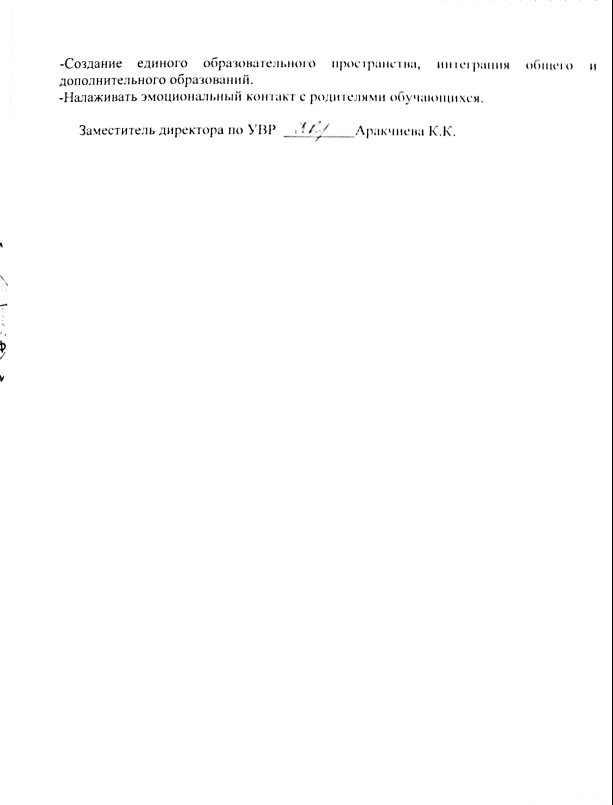 Классы1-4кл.5-9кл.10-11кл.Средние показателиКоличество учащихся на начало 2019-2020 уч.г.39835270820Прибыло учащихся в течение учебного года2011334Выбыло учащихся в течение учебного года257335Количество учащихся на конец 2017-2018 уч.г..39335670819Неуспевающие  по итогам года.0000Второгодники0000Продлён учебный год.0000Переведены  в следующий класс (1-8, 10).39335670819Выдано аттестатов об основном общем образовании6060Выдано аттестатов о среднем (полном) общем образовании2626Уровень обученности100%100%100%100%Уровень качества56.7%42%44.3%48.4%Отличники5727993«4» и «5»11612222260Общий СОУ %58.6%48.5%53%50.8%Аттестаты об основном общем образовании особого образца22Золотые медали66Серебряные медали00Похвальные листы5727993Похвальные грамоты (9кл.)Похвальные грамоты (11кл.)Не допущены к экзаменам100№ФИ ученикапредметдостиженияКласснаставник1 Курганова Миланарусская литература3 место10а Шинмурзаева Б.Ш.2Курганова Камиларусская литература3 место11 3Кульчимаева СОБЖ 2 место9вКойбаков А.Б.4Ораков А2 место10бКойбаков А.Б.5Ахмаджанов М3 место8вКойбаков А.Б.6Суюндикова АЭкология2 место11Кадилова О.А.7Тангаев КФизическая культура2 место8бЕлакаев Э.М.8Абдулкеримов Управо2 место11Эспергенова С.М.9Курганова Кбиология2 место11Кадилова О.А.10Абдулкеримов УМуниципальный этап олимпиады по избирательному праву1 место11Эспергенова С.М.11Кокурова АйсельМуниципальный этап олимпиады по избирательному праву1 место10бМурзаева А.Б.12Боранбаева ФОлимпиада по краеведению, посв. к 75-летию Победы ВОвМун. Этап участие7вСаитова А.Т.13-384-е кл. -2, 5-е – 14, 6-е -4,7-е- 6Олимпиада им.Чебышева2935  Зональный этап не состоялся                                Учителя- математики39-402Муниципальная олимпиада по русскому языку 2-е, 3- мдля 3-4 классовУчителя 4-х41-422Муниципальная олимпиада по математике 2-е, 3- мдля 3-4 классовУчителя 4-х43-47ЮмартовА, Темирбулатов А,Сахтаев А, Мусаева,  Елакаева  Математическ. Праздник ДГИНХ				участие6бв клУчителя- математики№ФИ ученикапредметдостиженияКласснаставник1Суюндикова АЭкология2 место11Кадилова О.А.2Аубекеров Эисторияучастие10бМурзаева А.Б.3Кокурова Айсель-Республиканская олимпиада» Фабрика предпринимательства»2 место10бМурзаева А.Б.17-18 уч.г.18-19 уч.г.19-20 уч.г.Кол-во уч-ся на   конец года729782819Кол-во уч-ся, ост. на повторный курс обучения4нетнет% успеваемости99.8%99.7%100%кол-во отличников % от общего числа8313.2%7411.1%9311.4%Кол-во уч-ся успев. На «4», «5»244249260          % качества51.9%48.4%48.4%Отсев из 5-9 кл.нетнетнетМедалисты546Аттестаты с отличиемПедагогическая категорияпоследний год обученияадминистр. категорияпедагог. категория. Директор Ярикбаева К.Д.19.10.-07.11.2015высшаявысшаяЗам. директора по УВР Аракчиева К К.25.05.-06.06.2020высшая высшаяЗам. директор а по УВР Мурзаева Г.С.15.08.-24.08.2016г высшая высшаяЗам.директора по ВР Суюндикова Э.Т.С 8.06.2020высшая высшаяЗам.директора по АХЧ Каштавов А.-нетнетДата и времяпроведе-нияМестопроведе-нияМероприятиеКлассприсутОтветственный за проведение(помощники)20.01.20г1 этажОткрытие декады предметов 1-11786Директор школы20.01.-30.01.20г1 этажКонкурс- выставка фоторабот , рисунков, поделок.1-11Все классыРуководители МО, классные руководители21.01№ 25Открытый урок по геометрии «Треугольники»7а24Маликова К.И.22.01№ 9Открытый урок в 10б классе по обществознанию «Искусство»10б21Мурзаева А.Б.23.01«Точка роста»Виртуальное путешествие по местам, проживающих выпускников нашей школы. «Наши за границей»Члена кружка краевед.12Саитова А.Т.24.01Спорт. залПрактическое занятие по ОБЖ8-11 кл.20Койбаков А.Б.25.01№ 22Открытый урок по истории  «Города Герои ВОв»7в18Эспергенова С.М.27.01«Точка роста»Интегрированный  урок английского языка и иноформационно-коммуникативных технологий8в18Оразбаева И.Л.28.01«Точка роста»Урок по элективному курсу «Индивидуальный проект»10 класс19Атюгеева С.Ю.28.01. «Точка роста»Урок по родному чтению  «Творчество Гульжамала Мурзаевой».4в кл24Джумаева С.М.29.01.№26Урок русского языка. Обобщающий урок по теме «Однородные члены предложения»8в17Ярлыкапова Н.Б.29.01№ 20КВН по английскому языку 6в21Зармамбетова С.А.29.01.№15КВН по математике5вг42Аджигайтарова Н.С.30.01№23Урок литературы «Блокада Ленинграда».5в24Суюнова З.Т.30.01.№ 16Урок по окружающему миру «Если хочешь быть здоров».2б24Ахмедова Д.Р.30.01.№ 22Конкурс «Самый умный»5-1148Аракчиева Х.К.Ф.И.О.ДатаПрохождения курсовпредметУдостовер.1Бакиев А.А.С17.09. по 28.09.2019гОРКСЭДИРО2Суюндикова Э.Т.С 17.09. по 28.09.2019гНач. классыДИРО3Янибекова Н.Б.С 28.10. по 9.11.2019гНач. классыДИРО4Салимгереева Я.Б.С 28.10. по 9.11.2019гНач. классыДИРО5Мурзаева Э.З.С 7.10. по 26.10.2019гмузыкаДИРО, №04 0485396Саитова А.Т.С 14.10. по 26.10.2019ггеографияНАНО ДПО ОЦ ЗНАНИЕ №0504000051637Хозбулатова Г.С.С 14.10. по 3.11.2019Нач. кл.НАНО ДПО ОЦ ЗНАНИЕ8Язлыбаева С.У.Октябрь 2019Педагог-социолог9Зарманбетова Ю.А.09.12.2019-21.12.2019Нач. классыДИРО о4 05063810Мурзаева А.Б.25.11.2019-30.11.2019Тьюторское сопровождение учителей обществознанияДИРО 04 04990311Дуйсенбиев А.М.02.12.-20.12.201917.12.19.-09.02.20г«Автоматизированное проектирование и 3D- моделирование цифровых тех-х процессов»«Прикладная информатика и основы программирования»ДГУ 051802290075ОАНО ДПО «СКАЕНГ»12Толубаева С.М.26.08.-29.08.2019г«Адаптация молодого педагога в образовательной организации»ДИРО 04.04715613Махмудова Ю.И.01.07 -13.07.2019«Проектирование содержания обучения русскому языку …»РИПК 14Межитова М.О.10.10.-06.11.2019«Специфика преподавания технологии с учетом реализации ФГОС»ПК 00091395, г. Смоленск15Валиева Э.К.11.11.-23.11.2019«Совершенствование проф-х компетенций учителей географии с учетом реализации ФГОС»НАНО ДПО ОЦ ЗНАНИЕ №05040000537216Рахмедова Н.К.20.01.-08.02.2020Совершенствование деятельности учителей нач. классов с учетом реализации ФГОС»НАНО ДПО ОЦ ЗНАНИЕ №05040000591317Дуйсенбиев А.М.Апрель- майКурсы ДО, информатика18Сабутова А.Т.С 13.04. по 30.04. 20С 8.06История, Кл. рук.19Аракчиева К.К.С 25.05. по 6.06. 20Зам. по УВР20Аметова Э.Ал.С 25.06. по 6.06. 20психолог21Кусегенова М.Н.С 8.06Русский язык22Маликова К.И.С 8.06математика23Суюндикова Э.Т.С 8.06. 2020Зам. по ВР24Янбаева Г.Х.С 8.06.информатика25Язлыбаева С.У.С 25.06. по 6.06. 20социологСуюнова З.Т.Русский язык и лит-раПриказ №1154-05/19 от 03.06.2019г Протокол заседания от 27.05.2019гперваяКадилова О.А.БиологияПриказ №1256-05/19 от 01.07.2019г Протокол заседания от 27.06.2019гперваяСаитова А.Т.географияПриказ №583-05/20 от 3.03.20г.Протокол заседания от 26.12.2019гперваяБаймурзаева Э.С.Нач.кл.Приказ №583-05/20 от 3.03.20г.Протокол заседания от 26.12.2019гперваяБакиев А.А.Физ-раПриказ №583-05/20 от 3.03.20г.Протокол заседания от 26.12.2019гперваяАметова Э.А.Педагог -психологПриказ №583-05/20 от 3.03.20г.Протокол заседания от 26.12.2019гперваяАхмедова Диана РашидовнаНач.кл.П Р И К А З «30» апреля 2020 г. № 995-05/20 Протокол заседания от 27.02.2020гперваяЭспергенова Софья Муратовнаучитель истории и обществознанияП Р И К А З «30» апреля 2020 г. № 995-05/20 Протокол заседания от 27.02.2020гперваяОразбаева Изабелла Леоновнаучитель английского языкаП Р И К А З «30» апреля 2020 г. № 995-05/20 Протокол заседания от 27.02.2020гперваяСуюндикова Альбина Эрманбетовна учитель начальных классовП Р И К А З «30» апреля 2020 г. № 995-05/20 Протокол заседания от 27.02.2020гперваяШинмурзаева Барият Шапавовна учитель русского языка и литературыП Р И К А З «30» апреля 2020 г. № 995-05/20 Протокол заседания от 27.02.2020гперваяЯнбаева Гульминат Хасанбиевна учитель математики и информатикиП Р И К А З «30» апреля 2020 г. № 995-05/20 Протокол заседания от 27.02.2020гпервая